ชื่อองค์กรปกครองส่วนท้องถิ่น.............................................................................................................................ประเภทองค์กรปกครองส่วนท้องถิ่น	 	เทศบาล 
              	หากเป็นเทศบาล โปรดระบุประเภท  เทศบาลตำบล    เทศบาลเมือง    เทศบาลนคร	   	องค์การบริหารส่วนตำบล		หากเป็น อบต. โปรดระบุขนาด   ขนาดเล็ก     ขนาดกลาง   ขนาดใหญ่	   	เมืองพัทยาสถานที่ตั้งขององค์กรปกครองส่วนท้องถิ่น  เลขที่….........…….หมู่ที่….....……..….ถนน…….....…………ตำบล……………….....……อำเภอ……………………………	  จังหวัด…....………......รหัสไปรษณีย์….......….……….โทรศัพท์….………………….. โทรสาร…….………………………จำนวนประชากรในเขตองค์กรปกครองส่วนท้องถิ่น………………………………………คนพื้นที่ขององค์กรปกครองส่วนท้องถิ่น………………....ตารางกิโลเมตร มีอาณาเขตครอบคลุม       1.5.1 	จำนวนอำเภอ……..…………..………อำเภอ      1.5.2 	จำนวนตำบล................................ตำบล      1.5.3	จำนวนหมู่บ้าน.............................หมู่บ้าน    จำนวนชุมชน..............................ชุมชน		1.5.5 	จำนวนครัวเรือน..........................ครัวเรือน1.6 	รายรับขององค์กรปกครองส่วนท้องถิ่น (ไม่นับรวมเงินกู้และเงินจ่ายขาดจากเงินสะสม)..................................................บาท1.6.1 	รายได้ที่จัดเก็บเอง…………………………………..บาท1.6.2 	รายได้ที่รัฐแบ่งให้...…………………………………บาท 1.6.3 	รายได้ที่รัฐจัดเก็บให้..........................................บาท1.6.4 	เงินอุดหนุนทั่วไป (ตามอำนาจหน้าที่)...............................................บาท1.6.5 	เงินอุดหนุนเพื่อสนับสนุนการกระจายอำนาจฯ (กำหนดวัตถุประสงค์)..............................................บาท1.6.6	เงินอุดหนุนเฉพาะกิจ...........................................บาท2.1 ในการจัดทำหรือปรับแผนพัฒนาท้องถิ่นและแผนอื่นๆ อปท.ของท่านได้เปิดโอกาสให้ตัวแทนหน่วยภาครัฐ ภาคเอกชน ภาคประชาสังคม และประชาชน เข้ามีส่วนร่วมในการจัดทำหรือปรับแผนพัฒนาท้องถิ่น หรือไม่	 ไม่มีการเปิดโอกาส	    	 มีการเปิดโอกาส (โปรดระบุชื่อหน่วยงาน/องค์กร/กลุ่มบุคคลที่เข้ามามีส่วนร่วม)2.2 นอกเหนือไปจากการประชุมคณะกรรมการและการทำประชาคมตามระเบียบกระทรวงมหาดไทย อปท. ของท่านมีวิธีการอื่นให้ภาคส่วนต่างๆ มีส่วนร่วมในการจัดทำหรือปรับแผนพัฒนาท้องถิ่นหรือไม่ 	 ไม่มี	    	 มี (โปรดแนบหลักฐานเอกสาร ได้แก่ สำเนาโครงการ)2.3 อปท. ของท่านเปิดโอกาสให้หน่วยงานภาครัฐ ภาคเอกชน ภาคประชาสังคม และประชาชน มีส่วนร่วมในการติดตามประเมินผลแผนพัฒนาท้องถิ่นและแผนอื่นๆที่เกี่ยวข้องกับการปกครองท้องถิ่น หรือไม่	   ไม่มีการเปิดโอกาส			   มีการเปิดโอกาสหากเปิดโอกาส โปรดระบุชื่อองค์กร/กลุ่มบุคคล/ชุมชน (โปรดแนบหลักฐานเพื่อประกอบการพิจารณา ได้แก่ สำเนาคำสั่งแต่งตั้ง สำเนาหนังสือเชิญประชุม สำเนารายงานการประชุม) 	หากเปิดโอกาส โปรดระบุวิธีการ (โปรดแนบหลักฐานเพื่อประกอบการพิจารณา ได้แก่ สำเนาโครงการ สำเนารายงานการประชุม สำเนารายงานการประเมินโครงการ ภาพข่าว)3.1 ในปีงบประมาณ 2560 อปท. ของท่านได้เปิดโอกาสให้องค์กรภาคประชาสังคมในพื้นที่และประชาชนโดยทั่วไปมีส่วนร่วมใน     การริเริ่มหรือเสนอแผนงาน โครงการ และกิจกรรมของ อปท. หรือไม่    	  ไม่มีการเปิดโอกาส			  มีการเปิดโอกาสหากเปิดโอกาส โปรดระบุชื่อองค์กร/กลุ่มบุคคล/ชุมชน (โปรดแนบหลักฐานเพื่อประกอบการพิจารณา ได้แก่ สำเนาคำสั่งแต่งตั้ง สำเนาหนังสือเชิญประชุม สำเนารายงานการประชุม) 	หากเปิดโอกาส โปรดระบุวิธีการ/โครงการส่งเสริมการมีส่วนร่วมภาคประชาชนในการริเริ่มหรือเสนอแผนงาน โครงการ และกิจกรรม (โปรดแนบหลักฐานเพื่อประกอบการพิจารณา ได้แก่ สำเนาโครงการ สำเนารายงานการประชุม สำเนารายงานการประเมินโครงการ ภาพข่าว)3.2 ในปีงบประมาณ 2560 อปท. ของท่านได้เปิดโอกาสให้องค์กรภาคประชาสังคมในพื้นที่และประชาชนโดยทั่วไปร่วมให้ข้อมูล/แสดงความคิดเห็นต่อแผนงาน โครงการ และกิจกรรมของ อปท. หรือไม่    	  ไม่มีการเปิดโอกาส			  มีการเปิดโอกาสหากเปิดโอกาส โปรดระบุชื่อองค์กร/กลุ่มบุคคล/ชุมชน (โปรดแนบหลักฐานเพื่อประกอบการพิจารณา ได้แก่ สำเนาคำสั่งแต่งตั้ง สำเนาหนังสือเชิญประชุม สำเนารายงานการประชุม) 	หากเปิดโอกาส โปรดระบุวิธีการ/โครงการส่งเสริมการมีส่วนร่วมในการให้ข้อมูล/แสดงความคิดเห็น (โปรดแนบหลักฐานเพื่อประกอบการพิจารณา ได้แก่ สำเนาโครงการ สำเนารายงานการประชุม สำเนารายงานการประเมินโครงการ 
ภาพข่าว)3.3 ในปีงบประมาณ 2560 อปท. ของท่านได้เปิดโอกาสให้องค์กรภาคประชาสังคมในพื้นที่และประชาชนโดยทั่วไปมีส่วนร่วม           ในการตัดสินใจและพิจารณาเห็นชอบแผนงาน โครงการ และกิจกรรมของ อปท. หรือไม่    	  ไม่มีการเปิดโอกาส			  มีการเปิดโอกาสหากเปิดโอกาส โปรดระบุชื่อองค์กร/กลุ่มบุคคล/ชุมชน (โปรดแนบหลักฐานเพื่อประกอบการพิจารณา ได้แก่ สำเนาคำสั่งแต่งตั้ง สำเนาหนังสือเชิญประชุม สำเนารายงานการประชุม) 	หากเปิดโอกาส โปรดระบุวิธีการ/โครงการส่งเสริมการมีส่วนร่วมภาคประชาชนในการตัดสินใจและพิจารณาเห็นชอบแผนงาน โครงการ และกิจกรรม (โปรดแนบหลักฐานเพื่อประกอบการพิจารณา ได้แก่ สำเนาโครงการ สำเนารายงานการประชุม สำเนารายงานการประเมินโครงการ ภาพข่าว)3.4 ในปีงบประมาณ 2560 อปท. ของท่านได้เปิดโอกาสให้องค์กรภาคประชาสังคมในพื้นที่และประชาชนโดยทั่วไปมีส่วนร่วม           ในการดำเนินงานตามแผนงาน โครงการ และกิจกรรมของ อปท. หรือไม่    	  ไม่มีการเปิดโอกาส			  มีการเปิดโอกาสหากเปิดโอกาส โปรดระบุชื่อองค์กร/กลุ่มบุคคล/ชุมชน (โปรดแนบหลักฐานเพื่อประกอบการพิจารณา ได้แก่ สำเนาคำสั่งแต่งตั้ง สำเนาหนังสือเชิญประชุม สำเนารายงานการประชุม) 	หากเปิดโอกาส โปรดระบุวิธีการ/โครงการส่งเสริมการมีส่วนร่วมภาคประชาชนในการดำเนินงานตามแผนงาน โครงการ    และกิจกรรม (โปรดแนบหลักฐานเพื่อประกอบการพิจารณา ได้แก่ สำเนาโครงการ สำเนารายงานการประชุม สำเนารายงานการประเมินโครงการ ภาพข่าว)4.1 ในปีงบประมาณ 2560 อปท. ของท่านมีแผนงาน โครงการ หรือกิจกรรมที่เสริมสร้างศักยภาพในการตรวจสอบบัญชี        การเบิกจ่ายงบประมาณ และการจัดซื้อจัดจ้าง หรือไม่	 ไม่มี		 มี  (หากมี โปรดระบุโครงการหรือกิจกรรม พร้อมแนบเอกสารหลักฐาน เช่น สำเนาโครงการ เป็นต้น)4.2 ในปีงบประมาณ 2560 อปท. ของท่านมีแผนงาน โครงการ หรือกิจกรรมเกี่ยวกับการป้องกันและปราบปรามการแสวงหาผลประโยชน์เพื่อพวกพ้อง, การทุจริตคอรัปชั่น, การวิ่งเต้นเพื่อซื้อขายและแลกเปลี่ยนตำแหน่ง, การให้สินบนแก่เจ้าหน้าที่เพื่อความช่วยเหลือพิเศษ หรือไม่ 	 ไม่มี		 มี  (หากมี โปรดระบุโครงการหรือกิจกรรม พร้อมแนบเอกสารหลักฐาน เช่น สำเนาโครงการ เป็นต้น)4.3 อปท. ของท่านเปิดโอกาสให้หน่วยงานภาครัฐอื่น ภาคเอกชน ภาคประชาสังคม และภาคประชาชนโดยทั่วไปเข้ามามีส่วนร่วม     ในกระบวนการจัดซื้อจัดจ้างของ อปท. หรือไม่ 	 ไม่มี		 มี  (หากมี โปรดระบุวิธีการ พร้อมแนบเอกสารหลักฐาน เช่น สำเนาโครงการ เป็นต้น)4.4 อปท. ของท่านมีโครงการหรือกิจกรรมอำนวยความสะดวกในการเสียภาษีอากรและค่าธรรมเนียมของประชาชนให้แก่ อปท. หรือไม่	 ไม่มี		 มี  (หากมี โปรดระบุวิธีการ พร้อมแนบเอกสารหลักฐาน เช่น สำเนาโครงการ เป็นต้น)4.5 โปรดกรอกข้อมูลแสดงรายได้ที่ อปท. ของท่านจัดเก็บเอง ย้อนหลัง 3 ปีงบประมาณ4.6 ในรอบปีที่ผ่านมา อปท. ของท่านมีจำนวนผู้เสียภาษีอากรและค่าธรรมเนียม……………...........…คน และจำนวนผู้ค้างภาษีอากร      และค่าธรรมเนียม………………................คน จากจำนวนผู้ที่ต้องเสียภาษีอากรและค่าธรรมเนียมทั้งหมด.......................................คน (พร้อมแนบเอกสารประกอบการพิจารณา เช่น บัญชีผู้เสียภาษี เป็นต้น)4.7 อปท. ของท่านมีการเผยแพร่ข้อมูลเกี่ยวกับรายได้ของ อปท. และสถานะทางการเงินให้แก่ภาคประชาชน หรือไม่	 ไม่มี		 มี  (หากมี โปรดระบุวิธีการ พร้อมแนบเอกสารหลักฐาน เช่น เอกสารโครงการ)5.1 ในรอบปีที่ผ่านมา สมาชิกสภา อปท. มีการยื่นกระทู้เพื่อซักถามคณะผู้บริหาร อปท. หรือไม่      ไม่มี	      มี  จำนวน........................................ครั้ง (โปรดแนบหลักฐาน เช่น สำเนารายงานการประชุมสภา)5.2 ในรอบปีที่ผ่านมา อปท. ของท่านได้เปิดโอกาสให้ประชาชนได้มีส่วนร่วมในกิจการสภาท้องถิ่น หรือไม่ อย่างไร       ไม่มี	      มี  (หากมี โปรดระบุวิธีการพร้อมแนบหลักฐาน)5.3 ในรอบปีที่ผ่านมา สภา อปท. ของท่านได้ตราข้อบัญญัติ/เทศบัญญัติที่นอกเหนือจากข้อบัญญัติ/เทศบัญญัติงบประมาณรายจ่ายประจำปี หรือไม่       ไม่มี	      มี  (หากมี โปรดระบุข้อบัญญัติ/เทศบัญญัติ พร้อมแนบสำเนาหลักฐาน)5.4 จากข้อบัญญัติ/เทศบัญญัติในข้อ 5.3 มีข้อบัญญัติ/เทศบัญญัติที่เสนอโดยภาคประชาชน หรือกลุ่มองค์กรภาคประชาสังคม หรือไม่       ไม่มี	      มี  (หากมี โปรดระบุข้อบัญญัติ/เทศบัญญัติ พร้อมแนบสำเนาหลักฐาน)6.1 ในรอบปีงบประมาณที่ผ่านมา อปท. ของท่านได้เปิดเผยข้อมูลข่าวสารใดบ้างเพื่อประชาสัมพันธ์ให้ประชาชนรับทราบ6.2 อปท. ของท่านมีวิธีการใดเผยแพร่และประชาสัมพันธ์ข้อมูลข่าวสารให้แก่ประชาชน (โปรดแนบเอกสารหลักฐานประกอบ      การพิจารณา เช่น URL ของ Website หรือเอกสารประชาสัมพันธ์)6.3 อปท. ของท่านมีวิธีการรับเรื่องร้องเรียน ร้องทุกข์ ของประชาชนในรูปแบบใดบ้าง (โปรดแนบเอกสารหลักฐานประกอบ      การพิจารณา)6.4 ในรอบปีที่ผ่านมา อปท. ของท่านได้รับเรื่องร้องเรียนของประชาชน เป็นจำนวน....................เรื่อง และสามารถแก้ไข  เรื่องร้องเรียนของประชาชน เป็นจำนวน.........................เรื่อง จากเรื่องร้องเรียน ร้องทุกข์ทั้งหมด (โปรดแนบเอกสารหลักฐานประกอบการพิจารณา)กรุณาให้ข้อมูลรายละเอียดโครงการหรือกิจกรรมที่แสดงถึงความเป็นเลิศด้านความโปร่งใสและส่งเสริมการมีส่วนร่วมของประชาชนในรอบปีงบประมาณที่ผ่านมา คณะกรรมการจะพิจารณาและประเมินโครงการที่เสนอมาใน 4 ประเด็น คือ ความเป็น “นวัตกรรมทางด้านธรรมาภิบาล” ได้แก่ ความสมานฉันท์ปรองดอง, ความเหลื่อมล้ำทางสังคม,        การส่งเสริมความเท่าเทียมทางเพศ, ความจงรักภักดีต่อสถาบันพระมหากษัตริย์, การเตรียมความพร้อม          สู่ประชาคมอาเซียน, การต่อต้านทุจริตคอรัปชั่น ความสอดคล้องกับ “เป้าหมายการพัฒนาอย่างยั่งยืน (Sustainable Development Goals)” ขององค์การสหประชาชาติ (รายละเอียดเพิ่มเติมที่ http://www.un.or.th/globalgoals/th/the-goals/)ความสอดคล้องกับนโยบายของรัฐบาล ความยั่งยืนของโครงการอปท. ควรเสนอโครงการอย่างน้อย 3 โครงการ ซึ่งหาก อปท. ของท่านผ่านกระบวนการคัดกรองในรอบที่ 1 แล้ว คณะกรรมการตรวจประเมินความเป็นเลิศในรอบที่ 2 จะลงพื้นที่จริงเพื่อประเมินโครงการที่ อปท. ท่านเสนอมาในรอบที่ 1กรุณากรอกข้อมูลดังต่อไปนี้ในกระดาษ A4 ความยาวไม่เกิน 5 หน้ากระดาษต่อ 1 โครงการ พร้อมแนบ CD-ROM หรือ Handy Drive ที่บรรจุไฟล์วีดีทัศน์ โปสเตอร์ หรือสื่อประกอบการนำเสนออื่น เพื่อประกอบการพิจารณาของคณะกรรมการคัดกรองรอบที่ 1 และเพื่อเป็นการประชาสัมพันธ์โครงการที่เป็นเลิศของ อปท. ท่าน    ชื่อแผนงาน หรือ โครงการ หรือ กิจกรรม....................................................................................เหตุผลที่นำเสนอแผนงาน หรือ โครงการ หรือ กิจกรรมนี้เป็นโครงการที่โดดเด่นเป็นเลิศ ที่มา/ ความสำคัญ/ ความจำเป็นของแผนงาน หรือ โครงการ หรือ กิจกรรมความสอดคล้องกับนโยบายรัฐบาลวัตถุประสงค์ของแผนงาน หรือ โครงการ หรือ กิจกรรมวิธีดำเนินงาน ระยะเวลาในการดำเนินงาน  โครงการใหม่ โครงการต่อเนื่อง เริ่มดำเนินการเมื่อ.........................................................................................................ผลการดำเนินงาน โครงการแล้วเสร็จเป็นที่เรียบร้อย และบรรลุตามวัตถุประสงค์ครบถ้วน (โปรดระบุรายละเอียดผลการดำเนินงาน) โครงการแล้วเสร็จเป็นที่เรียบร้อย และบรรลุวัตถุประสงค์บางประการ (โปรดระบุรายละเอียดผลการดำเนินงาน) โครงการยังไม่แล้วเสร็จ (โปรดระบุรายละเอียดผลที่คาดว่าจะได้รับ)การประเมินผลการดำเนินงาน ไม่มี มี รายงานผลการดำเนินงานรายเดือน (โปรดระบุรายละเอียด) มี รายงานผลการดำเนินงานรายไตรมาส (โปรดระบุรายละเอียด) มี รายงานผลการดำเนินงานทุกครึ่งปี (โปรดระบุรายละเอียด) มี รายงานผลการดำเนินงานรายปี (โปรดระบุรายละเอียด) มี รายงานการประเมินผลการดำเนินงาน (โปรดระบุรายละเอียด) มี อื่นๆ ได้แก่ (โปรดระบุรายละเอียด)การสร้างความยั่งยืนของโครงการ / กิจกรรม มีการถอดบทเรียนการดำเนินงาน (โปรดระบุรายละเอียด) มีการพัฒนาต่อยอด/ออกแบบพัฒนาใหม่ (โปรดระบุรายละเอียด) มีการประชาสัมพันธ์เผยแพร่ให้สาธารณชนและหน่วยงานภายนอกทราบ (โปรดระบุรายละเอียด)กรุณาทำเครื่องหมาย / ในช่อง  ที่ตรงกับข้อมูลของหน่วยงานท่านในรอบ 5 ปีที่ผ่านมา (2556-2560) อปท. ของท่าน  เคยสมัครเข้าร่วมโครงการรางวัลพระปกเกล้า และได้รับโล่รางวัลพระปกเกล้า  เคยสมัครเข้าร่วมโครงการรางวัลพระปกเกล้า และได้รับใบประกาศเกียรติคุณสถาบันพระปกเกล้า เคยสมัครเข้าร่วมโครงการรางวัลพระปกเกล้า แต่ไม่เคยได้รับโล่รางวัลฯ หรือใบประกาศฯ เลย  ไม่เคยสมัครเข้าร่วมโครงการรางวัลพระปกเกล้ามาก่อน ครั้งนี้เป็นครั้งแรกที่สมัครเข้าร่วมโครงการฯผู้ประสานงาน / ผู้ให้ข้อมูล  
ชื่อ ............................................................................ตำแหน่ง...............................................................  
โทรศัพท์................................โทรสาร.................................มือถือ............................อีเมล์.................................เอกสารที่ต้องส่งมาพร้อมกับใบสมัคร หลักฐานเอกสารเกี่ยวกับวิธีการให้หน่วยภาครัฐ ภาคเอกชน ภาคประชาสังคม และประชาชน มีส่วนร่วมในการจัดทำหรือ       ปรับแผนพัฒนาท้องถิ่น ได้แก่ สำเนาคำสั่งแต่งตั้ง สำเนาหนังสือเชิญประชุม สำเนารายงานการประชุม (ข้อ 2.1 และ 2.2)หลักฐานเอกสารเกี่ยวกับการเปิดโอกาสให้หน่วยงานภาครัฐ ภาคเอกชน ภาคประชาสังคม และประชาชนทั่วไปมีส่วนร่วมในการติดตามประเมินผลแผนพัฒนาท้องถิ่นและแผนอื่นๆ (ข้อ 2.3)หลักฐานเอกสารเกี่ยวกับการเปิดโอกาสให้หน่วยงานภาครัฐ ภาคเอกชน ภาคประชาสังคม และประชาชนทั่วไปมีส่วนร่วมในการริเริ่มหรือเสนอแผนงาน โครงการ และกิจกรรมของ อปท. (ข้อ 3.1)หลักฐานเอกสารเกี่ยวกับการเปิดโอกาสให้หน่วยงานภาครัฐ ภาคเอกชน ภาคประชาสังคม และประชาชนทั่วไปมีส่วนร่วมในการให้ข้อมูล/แสดงความคิดเห็นต่อแผนงาน โครงการ และกิจกรรมของ อปท. (ข้อ 3.2)หลักฐานเอกสารเกี่ยวกับการเปิดโอกาสให้หน่วยงานภาครัฐ ภาคเอกชน ภาคประชาสังคม และประชาชนทั่วไปมีส่วนร่วมในการตัดสินใจและพิจารณาเห็นชอบแผนงาน โครงการ และกิจกรรมของ อปท. (ข้อ 3.3)หลักฐานเอกสารเกี่ยวกับการเปิดโอกาสให้หน่วยงานภาครัฐ ภาคเอกชน ภาคประชาสังคม และประชาชนทั่วไปมีส่วนร่วมในการดำเนินงานตามแผนงาน โครงการ และกิจกรรมของ อปท. (ข้อ 3.4)หลักฐานเอกสารเกี่ยวกับโครงการหรือกิจกรรมที่เสริมสร้างศักยภาพในการตรวจสอบบัญชี การเบิกจ่ายงบประมาณ และการจัดซื้อจัดจ้าง (ข้อ 4.1)หลักฐานเอกสารเกี่ยวกับโครงการหรือกิจกรรมเกี่ยวกับการป้องกันและปราบปรามการแสวงหาผลประโยชน์เพื่อพวกพ้อง, การทุจริตคอรัปชั่น, การวิ่งเต้นเพื่อซื้อขายและแลกเปลี่ยนตำแหน่ง, การให้สินบนแก่เจ้าหน้าที่เพื่อความช่วยเหลือพิเศษ (ข้อ 4.2)หลักฐานเอกสารเกี่ยวกับการเปิดโอกาสให้หน่วยงานภาครัฐอื่น ภาคเอกชน ภาคประชาสังคม และภาคประชาชนโดยทั่วไปเข้ามามีส่วนร่วมในกระบวนการจัดซื้อจัดจ้างของ อปท. (ข้อ 4.3)หลักฐานเอกสารเกี่ยวกับโครงการหรือกิจกรรมอำนวยความสะดวกในการเสียภาษีอากรและค่าธรรมเนียมของประชาชนให้แก่ อปท. (ข้อ 4.4)หลักฐานเอกสารเกี่ยวกับการจัดเก็บภาษีและค่าธรรมเนียม เช่น บัญชีผู้เสียภาษีและค่าธรรมเนียม (ข้อ 4.6)หลักฐานเอกสารเกี่ยวกับการเผยแพร่ข้อมูลเกี่ยวกับรายได้ของ อปท. และสถานะทางการเงินให้แก่ภาคประชาชน (ข้อ 4.7)หลักฐานเอกสารเกี่ยวกับการตั้งกระทู้ของสมาชิกสภา อปท. เช่น สำเนารายงานการประชุมสภา (ข้อ 5.1)หลักฐานเอกสารเกี่ยวกับการเปิดโอกาสให้ประชาชนมีส่วนร่วมในกิจการสภาท้องถิ่น (ข้อ 5.2)หลักฐานเอกสารเกี่ยวกับข้อบัญญัติ/เทศบัญญัติ อปท. นอกเหนือจากข้อบัญญัติ/เทศบัญญัติงบประมาณรายจ่ายประจำปี (ข้อ 5.3)หลักฐานเอกสารเกี่ยวกับข้อบัญญัติ/เทศบัญญัติ อปท. นอกเหนือจากข้อบัญญัติ/เทศบัญญัติงบประมาณรายจ่ายประจำปี ที่มาจากภาคประชาชน(ข้อ 5.4)หลักฐานเกี่ยวกับวิธีการเผยแพร่และประชาสัมพันธ์ข้อมูลข่าวสารให้แก่ประชาชน (ข้อ 6.2)หลักฐานเกี่ยวกับวิธีการรับเรื่องร้องเรียนร้องทุกข์ของประชาชน (ข้อ 6.3)หลักฐานเกี่ยวกับความสำเร็จในการแก้ไขเรื่องร้องเรียนร้องทุกข์ของประชาชน (ข้อ 6.4)หลักฐานเอกสารต่างๆ เกี่ยวกับโครงการที่โดดเด่นด้านความโปร่งใสและส่งเสริมการมีส่วนร่วมของประชาชน (หมวดที่ 7) 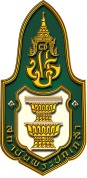 โครงการรางวัลพระปกเกล้า ประจำปี 2561
ใบสมัคร “ด้านความโปร่งใสและส่งเสริมการมีส่วนร่วมของประชาชน”
ประเภท องค์การบริหารส่วนตำบล / เทศบาล / เมืองพัทยาหมวดที่ 1 ข้อมูลทั่วไปหมวดที่ 2 การจัดทำแผนพัฒนาท้องถิ่นและแผนอื่นขององค์กรปกครองส่วนท้องถิ่น1)……………………………………………………………………………………………………………………………………………………………………………2)……………………………………………………………………………………………………………………………………………………………………………3)……………………………………………………………………………………………………………………………………………………………………………4)……………………………………………………………………………………………………………………………………………………………………………5)……………………………………………………………………………………………………………………………………………………………………………1)……………………………………………………………………………………………………………………………………………………………………………2)……………………………………………………………………………………………………………………………………………………………………………3)……………………………………………………………………………………………………………………………………………………………………………4)……………………………………………………………………………………………………………………………………………………………………………5)……………………………………………………………………………………………………………………………………………………………………………1)……………………………………………………………………………………………………………………………………………………………………………2)……………………………………………………………………………………………………………………………………………………………………………3)……………………………………………………………………………………………………………………………………………………………………………4)……………………………………………………………………………………………………………………………………………………………………………5)……………………………………………………………………………………………………………………………………………………………………………1)……………………………………………………………………………………………………………………………………………………………………………2)……………………………………………………………………………………………………………………………………………………………………………3)……………………………………………………………………………………………………………………………………………………………………………4)……………………………………………………………………………………………………………………………………………………………………………5)……………………………………………………………………………………………………………………………………………………………………………หมวดที่ 3 การจัดบริการสาธารณะ1)……………………………………………………………………………………………………………………………………………………………………………2)……………………………………………………………………………………………………………………………………………………………………………3)……………………………………………………………………………………………………………………………………………………………………………4)……………………………………………………………………………………………………………………………………………………………………………5)……………………………………………………………………………………………………………………………………………………………………………1)……………………………………………………………………………………………………………………………………………………………………………2)……………………………………………………………………………………………………………………………………………………………………………3)……………………………………………………………………………………………………………………………………………………………………………4)……………………………………………………………………………………………………………………………………………………………………………5)……………………………………………………………………………………………………………………………………………………………………………1)……………………………………………………………………………………………………………………………………………………………………………2)……………………………………………………………………………………………………………………………………………………………………………3)……………………………………………………………………………………………………………………………………………………………………………4)……………………………………………………………………………………………………………………………………………………………………………5)……………………………………………………………………………………………………………………………………………………………………………1)……………………………………………………………………………………………………………………………………………………………………………2)……………………………………………………………………………………………………………………………………………………………………………3)……………………………………………………………………………………………………………………………………………………………………………4)……………………………………………………………………………………………………………………………………………………………………………5)……………………………………………………………………………………………………………………………………………………………………………1)……………………………………………………………………………………………………………………………………………………………………………2)……………………………………………………………………………………………………………………………………………………………………………3)……………………………………………………………………………………………………………………………………………………………………………4)……………………………………………………………………………………………………………………………………………………………………………5)……………………………………………………………………………………………………………………………………………………………………………1)……………………………………………………………………………………………………………………………………………………………………………2)……………………………………………………………………………………………………………………………………………………………………………3)……………………………………………………………………………………………………………………………………………………………………………4)……………………………………………………………………………………………………………………………………………………………………………5)……………………………………………………………………………………………………………………………………………………………………………1)……………………………………………………………………………………………………………………………………………………………………………2)……………………………………………………………………………………………………………………………………………………………………………3)……………………………………………………………………………………………………………………………………………………………………………4)……………………………………………………………………………………………………………………………………………………………………………5)……………………………………………………………………………………………………………………………………………………………………………1)……………………………………………………………………………………………………………………………………………………………………………2)……………………………………………………………………………………………………………………………………………………………………………3)……………………………………………………………………………………………………………………………………………………………………………4)……………………………………………………………………………………………………………………………………………………………………………5)……………………………………………………………………………………………………………………………………………………………………………หมวดที่ 4 การบริหารการเงินการคลังท้องถิ่น1)……………………………………………………………………………………………………………………………………………………………………………2)……………………………………………………………………………………………………………………………………………………………………………3)……………………………………………………………………………………………………………………………………………………………………………4)……………………………………………………………………………………………………………………………………………………………………………5)……………………………………………………………………………………………………………………………………………………………………………6)……………………………………………………………………………………………………………………………………………………………………………1)……………………………………………………………………………………………………………………………………………………………………………2)……………………………………………………………………………………………………………………………………………………………………………3)……………………………………………………………………………………………………………………………………………………………………………4)……………………………………………………………………………………………………………………………………………………………………………5)……………………………………………………………………………………………………………………………………………………………………………6)……………………………………………………………………………………………………………………………………………………………………………1)……………………………………………………………………………………………………………………………………………………………………………2)……………………………………………………………………………………………………………………………………………………………………………3)……………………………………………………………………………………………………………………………………………………………………………4)……………………………………………………………………………………………………………………………………………………………………………5)……………………………………………………………………………………………………………………………………………………………………………6)……………………………………………………………………………………………………………………………………………………………………………1)……………………………………………………………………………………………………………………………………………………………………………2)……………………………………………………………………………………………………………………………………………………………………………3)……………………………………………………………………………………………………………………………………………………………………………รายได้ที่จัดเก็บเอง255825592560ภาษีอากรรวมทุกประเภทค่าธรรมเนียมทุกประเภท1)……………………………………………………………………………………………………………………………………………………………………………2)……………………………………………………………………………………………………………………………………………………………………………3)……………………………………………………………………………………………………………………………………………………………………………หมวดที่ 5 กิจการสภาท้องถิ่น1)……………………………………………………………………………………………………………………………………………………………………………2)……………………………………………………………………………………………………………………………………………………………………………3)……………………………………………………………………………………………………………………………………………………………………………4)……………………………………………………………………………………………………………………………………………………………………………5)……………………………………………………………………………………………………………………………………………………………………………6)……………………………………………………………………………………………………………………………………………………………………………1)……………………………………………………………………………………………………………………………………………………………………………2)……………………………………………………………………………………………………………………………………………………………………………3)……………………………………………………………………………………………………………………………………………………………………………4)……………………………………………………………………………………………………………………………………………………………………………5)……………………………………………………………………………………………………………………………………………………………………………1)……………………………………………………………………………………………………………………………………………………………………………2)……………………………………………………………………………………………………………………………………………………………………………3)……………………………………………………………………………………………………………………………………………………………………………4)……………………………………………………………………………………………………………………………………………………………………………5)……………………………………………………………………………………………………………………………………………………………………………6)……………………………………………………………………………………………………………………………………………………………………………หมวดที่ 6 การเผยแพร่ข้อมูลข่าวสาร และการรับเรื่องร้องเรียน ร้องทุกข์ข้อมูลมีการเผยแพร่ไม่เผยแพร่แผนพัฒนาท้องถิ่นโครงการและกิจกรรมที่ อปท. ดำเนินการผลการดำเนินงานของ อปท.ข้อมูลข่าวสารเกี่ยวกับจัดเก็บภาษี อากร ค่าธรรมเนียมข้อมูลรายรับ/รายจ่ายของ อปท.ข้อมูลเกี่ยวกับการดำเนินการจัดซื้อจัดจ้างข้อมูลอื่นๆ (โปรดระบุ) ..................................................................................1)……………………………………………………………………………………………………………………………………………………………………………2)……………………………………………………………………………………………………………………………………………………………………………3)……………………………………………………………………………………………………………………………………………………………………………4)……………………………………………………………………………………………………………………………………………………………………………5)……………………………………………………………………………………………………………………………………………………………………………6)……………………………………………………………………………………………………………………………………………………………………………1)……………………………………………………………………………………………………………………………………………………………………………2)……………………………………………………………………………………………………………………………………………………………………………3)……………………………………………………………………………………………………………………………………………………………………………4)……………………………………………………………………………………………………………………………………………………………………………5)……………………………………………………………………………………………………………………………………………………………………………6)……………………………………………………………………………………………………………………………………………………………………………หมวดที่ 7 โครงการที่โดดเด่นด้านความโปร่งใสและส่งเสริมการมีส่วนร่วมของประชาชนท่านสามารถเลือกวิธีการส่งใบสมัครและหลักฐานได้ 3 วิธี ดังนี้ 1. ส่งใบสมัครและหลักฐานในรูปแบบไฟล์ PDF เท่านั้น  มาทางอีเมล์ kpi61.participation@gmail.com หรือ2. ส่งใบสมัครและหลักฐาน ในรูปแบบแฟ้มเอกสาร มาทางไปรษณีย์ หรือ3. ส่งใบสมัครและบันทึกหลักฐานเอกสาร ในรูปแบบไฟล์ PDF ลง Thumb Drive มาทางไปรษณีย์   ส่งมาที่วิทยาลัยพัฒนาการปกครองท้องถิ่น สถาบันพระปกเกล้าศูนย์ราชการเฉลิมพระเกียรติ 80 พรรษา อาคารรัฐประศาสนภักดี ชั้น 5 เลขที่ 120 หมู่ 3 ถนนแจ้งวัฒนะ  แขวงทุ่งสองห้อง  เขตหลักสี่ กรุงเทพฯ 10210 โทรศัพท์  02-141-9566-70  โทรสาร 02- 143-8175  www.kpi.ac.th(โปรดวงเล็บมุมซองว่า “รางวัลพระปกเกล้า 61”)